
PEDIDO DE APOIO PARA ATIVIDADESNotas: Não garantimos apoios a pedidos feitos com menos de 45 dias de antecedência.O preenchimento deste formulário implica ter conhecimento do Regulamento de Apoio ao Movimento Associativo da Câmara de Setúbal.Nome da Associação / Cooperativa / Grupo: E-mail:  Morada: Nomes e contactos telefónicos dos responsáveis:  Nome da atividade: Data: Horário: Local: Breve descrição da atividade: Objetivos: Público-alvo: Apoios pretendidos: Assinatura
 

Data
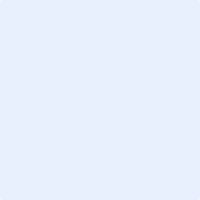 Obrigado, daremos resposta assim que possível!